TERZO CIRCOLO DIDATTICO SOMMA VESUVIANA - NASCUOLA PRIMARIA GIUDIZIO DESCRITTIVO OBIETTIVI DOCUMENTO DI VALUTAZIONE + RUBRICHE VALUTATIVE Secondo QuadrimestreSTORIA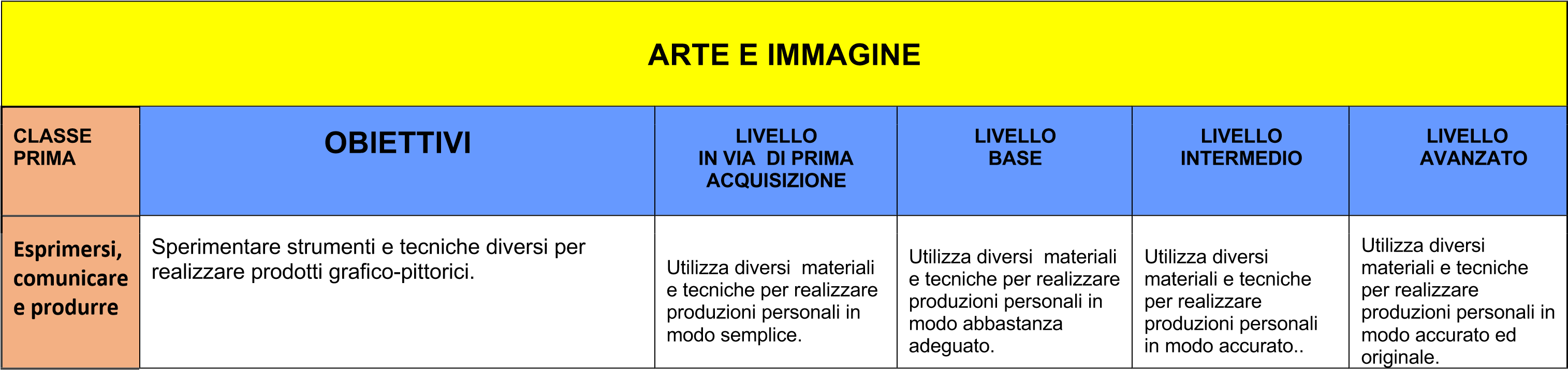 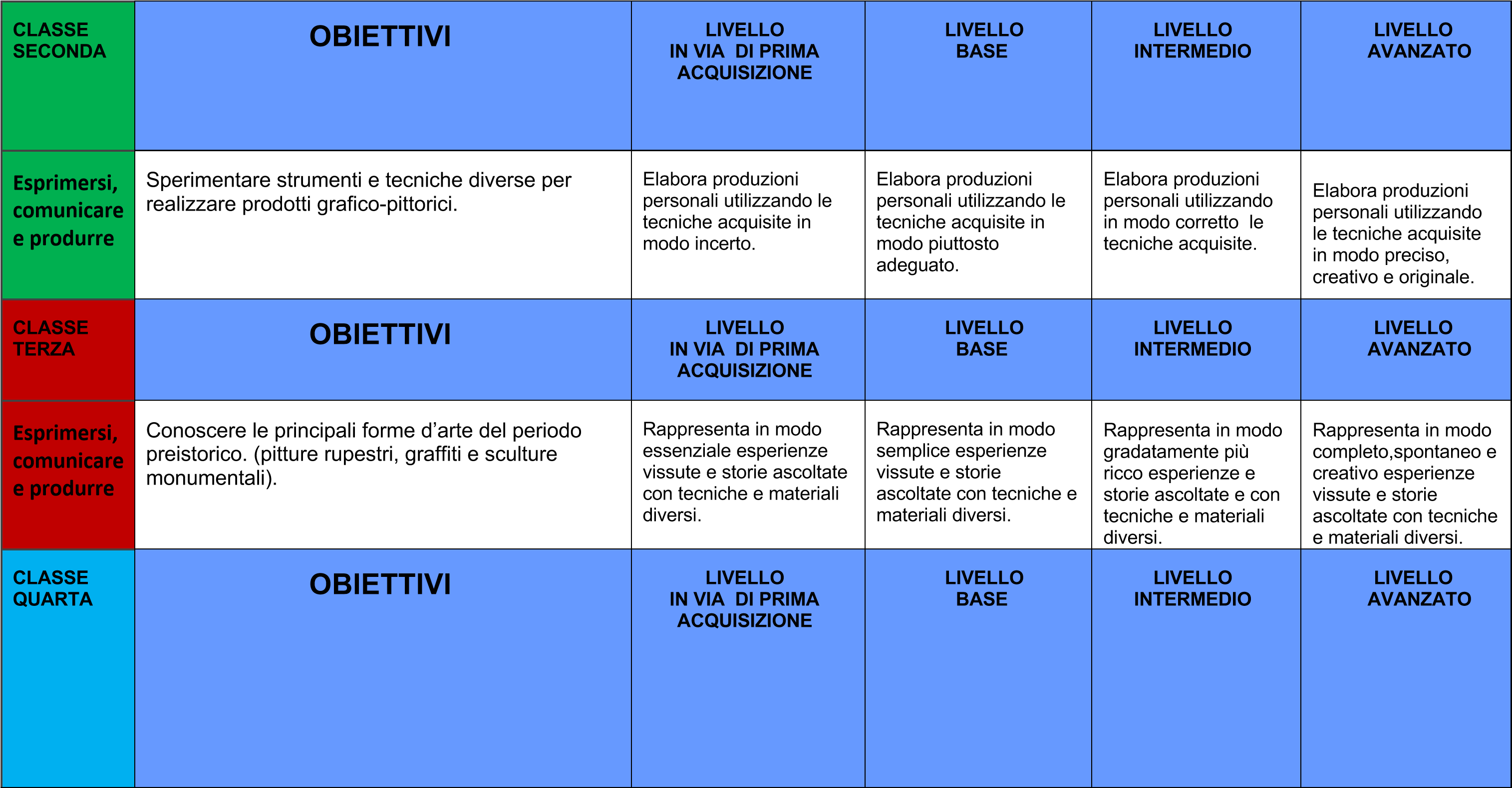 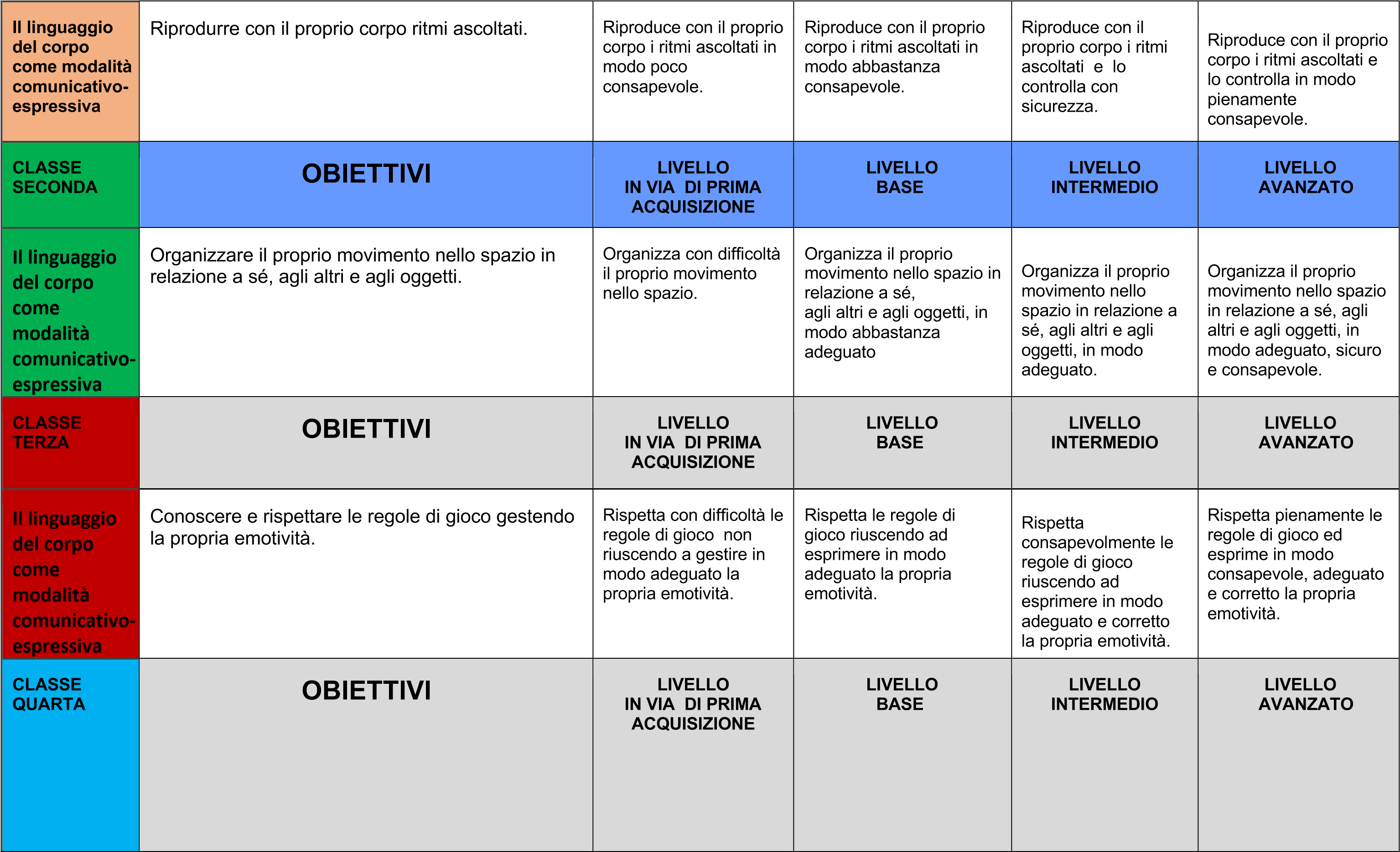 NUCLEI TEMATICI ITALIANO ITALIANO ITALIANO CLASSE QUARTA OBIETTIVI OBIETTIVI LIVELLO IN VIA  DI PRIMA ACQUISIZIONE LIVELLO BASE LIVELLO BASE LIVELLO INTERMEDIO LIVELLO AVANZATO Ascoltare e parlare Leggere e comprendere Ascoltare e parlare Leggere e comprendere Ascoltare e comprendere testi orali, trasmessi anche dai media, cogliendone il contesto, lo scopo, le informazioni.Ascoltare e comprendere testi orali, trasmessi anche dai media, cogliendone il contesto, lo scopo, le informazioni.Ascoltare e comprendere testi orali, trasmessi anche dai media, cogliendone il contesto, lo scopo, le informazioni.Ascolta  e comprende parzialmente i testi proposti e, se guidato, ne coglie le informazioni essenziali.Ascolta  e comprende parzialmente i testi proposti e, se guidato, ne coglie le informazioni essenziali.Ascolta  e, se guidato, comprende i testi proposti e ne coglie le informazioni essenziali.Ascolta  e, se guidato, comprende i testi proposti e ne coglie le informazioni essenziali.Ascolta  e comprende i testi proposti  cogliendone, in modo autonomo, lo scopo e le informazioni.Ascolta  e comprende i testi proposti  cogliendone, in modo autonomo, lo scopo e le informazioni.Ascolta  e comprende i testi proposti  cogliendone, in modo autonomo, lo scopo e le informazioni.Ascolta  e comprende  con sicurezza e autonomia i testi proposti,  cogliendone le informazioni implicite ed esplicite.Ascolta  e comprende  con sicurezza e autonomia i testi proposti,  cogliendone le informazioni implicite ed esplicite.Ascoltare e parlare Leggere e comprendere Ascoltare e parlare Leggere e comprendere Ricercare e selezionare informazioni generali per comprendere e sintetizzare un testo letto.Ricercare e selezionare informazioni generali per comprendere e sintetizzare un testo letto.Ricercare e selezionare informazioni generali per comprendere e sintetizzare un testo letto.Legge e comprende parzialmente le informazioni contenute nel testo. Se guidato, ricerca e seleziona iLegge e comprende parzialmente le informazioni contenute nel testo. Se guidato, ricerca e seleziona iLegge e comprende in modo basilare le informazioni contenute nel testo. Ricerca e seleziona con qualcheLegge e comprende in modo basilare le informazioni contenute nel testo. Ricerca e seleziona con qualcheLegge e comprende le informazioni contenute nel testo. Ricerca e seleziona, in modo adeguato, i contenuti essenzialiLegge e comprende le informazioni contenute nel testo. Ricerca e seleziona, in modo adeguato, i contenuti essenzialiLegge e comprende le informazioni contenute nel testo. Ricerca e seleziona, in modo adeguato, i contenuti essenzialiLegge e comprende le informazioni contenute nel testo. Ricerca, seleziona  erielabora in modo autonomo esicuro iLegge e comprende le informazioni contenute nel testo. Ricerca, seleziona  erielabora in modo autonomo esicuro iScrivere Scrivere contenuti essenziali per produrre una semplice sintesi.contenuti essenziali per produrre una semplice sintesi.contenuti essenziali per produrre una semplice sintesi.incertezza i contenuti essenziali per produrre una semplice sintesi.incertezza i contenuti essenziali per produrre una semplice sintesi.incertezza i contenuti essenziali per produrre una semplice sintesi.per produrre una  corretta sintesi.per produrre una  corretta sintesi.contenuti per produrre una corretta sintesi .contenuti per produrre una corretta sintesi .Scrivere Scrivere Produrre e rielaborare testi rispettando le convenzioni ortografiche, morfosintattiche e lessicali.Produrre e rielaborare testi rispettando le convenzioni ortografiche, morfosintattiche e lessicali.Produce e rielabora semplici testi 	se guidato. Rispetta parzialmente 	leprincipali  convenzioni ortografiche, morfosintattiche 	e lessicali.Produce e rielabora semplici testi 	se guidato. Rispetta parzialmente 	leprincipali  convenzioni ortografiche, morfosintattiche 	e lessicali.Produce e rielabora semplici testi 	se guidato. Rispetta parzialmente 	leprincipali  convenzioni ortografiche, morfosintattiche 	e lessicali.Produce e rielabora semplici 	testi 	in modo 	essenziale. Rispetta  con alcune incertezze 	leconvenzioniortografiche, morfosintattiche 	e lessicali.Produce e rielabora semplici 	testi 	in modo 	essenziale. Rispetta  con alcune incertezze 	leconvenzioniortografiche, morfosintattiche 	e lessicali.Produce e rielabora semplici 	testi 	in modo 	essenziale. Rispetta  con alcune incertezze 	leconvenzioniortografiche, morfosintattiche 	e lessicali.Produce e rielabora testi 	in 	modoautonomo rispettandole 	convenzioniortografiche,morfosintattiche 	e lessicali.Produce e rielabora testi 	in 	modoautonomo rispettandole 	convenzioniortografiche,morfosintattiche 	e lessicali.Produce e rielabora testi in modo autonomo e sicuro utilizzando con padronanza le convenzioni ortografiche, morfosintattiche e lessicali.Produce e rielabora testi in modo autonomo e sicuro utilizzando con padronanza le convenzioni ortografiche, morfosintattiche e lessicali.Acquisizione ed espansione del lessico e riflessione linguisticaAcquisizione ed espansione del lessico e riflessione linguisticaRiconoscere e denominare le parti variabili ed invariabili del discorso e gli elementi essenziali della frase.Espandere e ridurre la frase individuando le parti indispensabili e quelle complementariRiconoscere e denominare le parti variabili ed invariabili del discorso e gli elementi essenziali della frase.Espandere e ridurre la frase individuando le parti indispensabili e quelle complementariRispetta parzialmente le principali convenzioni ortografiche, morfosintattiche e lessicaliRispetta parzialmente le principali convenzioni ortografiche, morfosintattiche e lessicaliRispetta parzialmente le principali convenzioni ortografiche, morfosintattiche e lessicaliRispetta con alcune incertezze le convenzioni ortografiche morfosintattiche e lessicaliRispetta con alcune incertezze le convenzioni ortografiche morfosintattiche e lessicaliRispetta con alcune incertezze le convenzioni ortografiche morfosintattiche e lessicaliRispetta le convenzioni ortografiche, morfosintattiche e lessicali. Riconosce e denomina le parti variabili e invariabili del discorso. Individua il soggetto, anche sottinteso, e distingue il predicato verbale e nominaleRispetta le convenzioni ortografiche, morfosintattiche e lessicali. Riconosce e denomina le parti variabili e invariabili del discorso. Individua il soggetto, anche sottinteso, e distingue il predicato verbale e nominaleRispetta le convenzioni ortografiche, morfosintattiche e lessicali. Riconosce e denomina autonomamente le parti variabili e invariabili del discorso. Individua il soggetto, anche sottinteso, e distingue il predicato verbale e nominaleRispetta le convenzioni ortografiche, morfosintattiche e lessicali. Riconosce e denomina autonomamente le parti variabili e invariabili del discorso. Individua il soggetto, anche sottinteso, e distingue il predicato verbale e nominaleMATEMATICAMATEMATICAMATEMATICAMATEMATICAMATEMATICAMATEMATICAMATEMATICAMATEMATICAMATEMATICAMATEMATICAMATEMATICAMATEMATICAMATEMATICACLASSE QUARTA OBIETTIVI OBIETTIVI LIVELLO IN VIA  DI PRIMA ACQUISIZIONE LIVELLO IN VIA  DI PRIMA ACQUISIZIONE LIVELLO IN VIA  DI PRIMA ACQUISIZIONE LIVELLO BASE LIVELLO BASE LIVELLO INTERMEDIO LIVELLO INTERMEDIO LIVELLO INTERMEDIO LIVELLO AVANZATO LIVELLO AVANZATO Numeri e calcolo Spazio e figure Problemi Eseguire le quattro operazioni con i numeri interi e decimali.Riconoscere e operare con le frazioni.Eseguire le quattro operazioni con i numeri interi e decimali.Riconoscere e operare con le frazioni.Esegue calcoli scritti se aiutato nel riconoscimento del valore posizionale delle cifre. Anche se con difficoltà riconosce le frazioni e opera con esse.Esegue calcoli scritti se aiutato nel riconoscimento del valore posizionale delle cifre. Anche se con difficoltà riconosce le frazioni e opera con esse.Esegue calcoli scritti se aiutato nel riconoscimento del valore posizionale delle cifre. Anche se con difficoltà riconosce le frazioni e opera con esse.Esegue calcoli scritti e orali con discreta autonomia. Riconosce le frazioni  ed opera con esse con parziale correttezza.Esegue calcoli scritti e orali con discreta autonomia. Riconosce le frazioni  ed opera con esse con parziale correttezza.Esegue 	con 	buona sicurezza calcoli scritti e orali. Riconosce i vari tipi di frazione;  opera con esse  inmodocomplessivamentecorrettoEsegue 	con 	buona sicurezza calcoli scritti e orali. Riconosce i vari tipi di frazione;  opera con esse  inmodocomplessivamentecorrettoEsegue 	con 	buona sicurezza calcoli scritti e orali. Riconosce i vari tipi di frazione;  opera con esse  inmodocomplessivamentecorrettoEsegue in modo rapido ecorretto calcoli scritti e orali. Riconosce le frazioni  e opera con esse con competenza articolata e approfonditaEsegue in modo rapido ecorretto calcoli scritti e orali. Riconosce le frazioni  e opera con esse con competenza articolata e approfonditaNumeri e calcolo Spazio e figure Problemi Calcolare il perimetro e l’area dei quadrilateri e dei triangoli.Operare con le misure di lunghezza, peso, capacità e valore commerciale.Risolvere problemi con le misure.Calcolare il perimetro e l’area dei quadrilateri e dei triangoli.Operare con le misure di lunghezza, peso, capacità e valore commerciale.Risolvere problemi con le misure.Se aiutato calcola il perimetro e l’area dei quadrilateri e dei triangoli.Opera con le misure utilizzando risorse esterne.Se aiutato calcola il perimetro e l’area dei quadrilateri e dei triangoli.Opera con le misure utilizzando risorse esterne.Se aiutato calcola il perimetro e l’area dei quadrilateri e dei triangoli.Opera con le misure utilizzando risorse esterne.O Calcola in maniera abbastanza autonomail perimetro e l’area dei quadrilateri e deitriangoliOpera con discreta autonomia con le misure e risolve problemi con parziale correttezza.O Calcola in maniera abbastanza autonomail perimetro e l’area dei quadrilateri e deitriangoliOpera con discreta autonomia con le misure e risolve problemi con parziale correttezza.Calcola in modo sostanzialmente autonomo il perimetro e l’area dei quadrilateri e dei triangoliOpera autonomamente con le misure e risolve con buona sicurezza i problemiCalcola in modo sostanzialmente autonomo il perimetro e l’area dei quadrilateri e dei triangoliOpera autonomamente con le misure e risolve con buona sicurezza i problemiCalcola in modo sostanzialmente autonomo il perimetro e l’area dei quadrilateri e dei triangoliOpera autonomamente con le misure e risolve con buona sicurezza i problemiO Calcola in modo autonomo e sicuro il perimetro e l’area dei quadrilateri e dei triangoli.Opera con competenzaarticolata e risolve in modo rapido e corretto problemi con le misure.O Calcola in modo autonomo e sicuro il perimetro e l’area dei quadrilateri e dei triangoli.Opera con competenzaarticolata e risolve in modo rapido e corretto problemi con le misure.Relazioni dati e previsioni Riconoscere classificazioni, relazioni, e relative rappresentazioni.Leggere e costruire grafici di indagini statistiche.Riconosce, se guidato classificazioni, relazioni e relative rappresentazioni. Se guidato, legge e costruisce grafici.Riconosce, in modo quasi autonomo, classificazioni, relazioni e relative rappresentazioni.Legge e costruisce semplici grafici.Riconosce in modo autonomo,classificazioni, relazioni e relative rappresentazioni. Legge e interpreta grafici in contesti articolati.Riconosce con sicurezza e autonomia classificazioni, relazioni e relative rappresentazioni.Legge e interpreta grafici in modo corretto e sicuro.                                                                                             INGLESE                                                                                             INGLESE                                                                                             INGLESE                                                                                             INGLESE                                                                                             INGLESE                                                                                             INGLESE                                                                                             INGLESE                                                                                             INGLESE                                                                                             INGLESE                                                                                             INGLESE                                                                                             INGLESECLASSE QUARTA OBIETTIVI LIVELLO IN VIA  DI PRIMA ACQUISIZIONE LIVELLO BASE LIVELLO INTERMEDIO Listening Speaking Reading Writing Ascoltare e comprendere frasi e semplici testi in cui si parla di contesti conosciuti.Interagire oralmente in merito a preferenze e quotidianitàLeggere e scrivere brevi testi in cui si parla di preferenze e quotidianità.Conoscere ed utilizzare le principali categorie morfologiche: aggettivi, verbi, nomi, articoli e preposizioni.Comprende in modo parziale il contenuto globale di frasi e semplici testi.Se guidato, interagisce con l’insegnante e con i compagni utilizzando poche e semplici strutture note.Legge con poca precisione brevi e semplici testi di uso quotidiano, comprendendo solo in parte le informazioni e con l’aiuto dell’insegnante.Scrive semplici frasi accompagnato da immagini. Se guidato riconosce alcune categorie morfologicheComprende il contenuto essenziale di frasi e semplici testi conosciuti.Interagisce con l’insegnante e con i compagni utilizzando strutture linguistiche sempliciLegge con discreta precisione brevi e semplici testi di uso quotidiano e comprende gran parte delle informazioni supportate da immagini.Scrive semplici frasi, secondo un modello stabilito. Riconosce alcune categorie morfologicheComprende gran parte delle informazioni contenute in frasi e testi ascoltati.Interagisce con l’insegnante e con i compagni utilizzando strutture linguistiche note in maniera adeguata allasituazioneLegge con buona pronuncia brevi esemplici testi di uso quotidiano e comprende granparte delle informazioni in modo autonomo.Scrive frasi  con buona autonomia e correttezza, secondo un modello stabilito.Riconosce la maggior parte delle principali categorie morfologicheComprende il contenuto globale e analitico di frasi e testi ascoltati.Interagisce con l’insegnante e con i compagni in modo sicuro e appropriato utilizzando le strutture linguistiche note costruite autonomamente.Legge con ottima pronuncia brevi esemplici testi di uso quotidiano e comprendetutte le informazioni in modo autonomo e sicuro.Scrive frasi i in modo corretto. Riconosce in maniera autonoma le principali categorie morfologiche.CLASSE QUARTA CLASSE QUARTA OBIETTIVI LIVELLO IN VIA  DI PRIMA ACQUISIZIONE LIVELLO BASE LIVELLO INTERMEDIO LIVELLO AVANZATO Uso delle fonti  Organizzazione delle informazioni Uso delle fonti  Organizzazione delle informazioni Leggere e confrontare carte storico-geografiche e quadri di civiltà per localizzare i territori e organizzare i dati delle conoscenze acquisiteLeggere e confrontare carte storico-geografiche e quadri di civiltà per localizzare i territori e organizzare i dati delle conoscenze acquisiteLegge parzialmente carte storico-geografiche ricavandoneinformazioni semplici e, se guidato, confronta i quadri storico-sociali delle civiltà affrontate.Legge parzialmente carte storico-geografiche ricavandoneinformazioni semplici e, se guidato, confronta i quadri storico-sociali delle civiltà affrontate.Legge carte storicogeografiche ricavandone le informazioni esplicite essenziali e confronta i quadri storico-sociali con alcune incertezzeLegge carte storicogeografiche ricavandone le informazioni esplicite essenziali e confronta i quadri storico-sociali con alcune incertezzeLegge autonomamente carte storicogeografiche ricavandone informazioni esplicite Confronta in modo adeguato quadri storico-sociali.Legge autonomamente carte storicogeografiche ricavandone informazioni esplicite Confronta in modo adeguato quadri storico-sociali.Legge autonomamente  e correttamente carte storico-geografiche ricavandoneinformazioni esplicite e implicite. 	Confronta quadri 	storico-sociali organizzando 	le conoscenze acquisite in modo 	fluido 	e consapevole.Legge autonomamente  e correttamente carte storico-geografiche ricavandoneinformazioni esplicite e implicite. 	Confronta quadri 	storico-sociali organizzando 	le conoscenze acquisite in modo 	fluido 	e consapevole.Uso delle fonti  Organizzazione delle informazioni Uso delle fonti  Organizzazione delle informazioni Riferire le conoscenze acquisite utilizzando i termini specifici del linguaggio storiografico.Riferire le conoscenze acquisite utilizzando i termini specifici del linguaggio storiografico.Riesce a produrre in modo parziale e impreciso schemi, mappe e quadri di civiltà delle società studiate in cui organizzare le conoscenze acquisite. Riferisce le conoscenze acquisite utilizzando i termini specifici del linguaggio storiografico in modo parziale e impreciso.Riesce a produrre in modo parziale e impreciso schemi, mappe e quadri di civiltà delle società studiate in cui organizzare le conoscenze acquisite. Riferisce le conoscenze acquisite utilizzando i termini specifici del linguaggio storiografico in modo parziale e impreciso.Riesce a produrre in modo essenziale schemi, mappe equadri di civiltà delle società studiate in cui organizzare le conoscenze acquisite. Riferisce le conoscenze acquisite utilizzando i termini specifici del linguaggio storiografico in modo essenziale ma corretto.Riesce a produrre in modo essenziale schemi, mappe equadri di civiltà delle società studiate in cui organizzare le conoscenze acquisite. Riferisce le conoscenze acquisite utilizzando i termini specifici del linguaggio storiografico in modo essenziale ma corretto.Riesce a produrre in modo corretto e autonomo schemi, mappe e quadri di civiltà delle società studiate in cui organizzare le conoscenze acquisite. Stabilisce semplicirelazioni tra gli elementi caratterizzanti. Riferisce le conoscenze acquisite utilizzando i termini specifici del linguaggio storiografico in modo chiaro e preciso.Riesce a produrre in modo corretto e autonomo schemi, mappe e quadri di civiltà delle società studiate in cui organizzare le conoscenze acquisite. Stabilisce semplicirelazioni tra gli elementi caratterizzanti. Riferisce le conoscenze acquisite utilizzando i termini specifici del linguaggio storiografico in modo chiaro e preciso.Riesce a produrre in modo corretto, autonomo e ampio schemi, mappe e quadri di civiltà delle società studiate in cui organizzare le conoscenze acquisite. Stabilisce relazioni anche articolate tra gli elementi caratterizzanti. Riferisce le conoscenze acquisite utilizzando i termini specifici del linguaggio storiografico in modo pertinente, completo e arricchito da approfondimenti personali.Riesce a produrre in modo corretto, autonomo e ampio schemi, mappe e quadri di civiltà delle società studiate in cui organizzare le conoscenze acquisite. Stabilisce relazioni anche articolate tra gli elementi caratterizzanti. Riferisce le conoscenze acquisite utilizzando i termini specifici del linguaggio storiografico in modo pertinente, completo e arricchito da approfondimenti personali.GEOGRAFIA GEOGRAFIA CLASSE QUARTA OBIETTIVI LIVELLO IN VIA  DI PRIMA ACQUISIZIONE LIVELLO IN VIA  DI PRIMA ACQUISIZIONE LIVELLO IN VIA  DI PRIMA ACQUISIZIONE LIVELLO IN VIA  DI PRIMA ACQUISIZIONE LIVELLO BASE LIVELLO BASE LIVELLO BASE LIVELLO BASE LIVELLO INTERMEDIO LIVELLO INTERMEDIO LIVELLO INTERMEDIO LIVELLO AVANZATO LIVELLO AVANZATO LIVELLO AVANZATO Paesaggio Riconoscere i principali elementi costitutivi di ambienti e paesaggi.Se sollecitato, riconosce gli elementi più semplici che caratterizzano uno spazio/paesaggio geografico.Se sollecitato, riconosce gli elementi più semplici che caratterizzano uno spazio/paesaggio geografico.Se sollecitato, riconosce gli elementi più semplici che caratterizzano uno spazio/paesaggio geografico.Se sollecitato, riconosce gli elementi più semplici che caratterizzano uno spazio/paesaggio geografico.Se guidato, riconosce gli elementi che caratterizzano un paesaggio geografico.Se guidato, riconosce gli elementi che caratterizzano un paesaggio geografico.Se guidato, riconosce gli elementi che caratterizzano un paesaggio geografico.Se guidato, riconosce gli elementi che caratterizzano un paesaggio geografico.Riconosce in modo autonomo gli elementi checaratterizzano un paesaggio geografico.Riconosce in modo autonomo gli elementi checaratterizzano un paesaggio geografico.Riconosce in modo autonomo gli elementi checaratterizzano un paesaggio geografico.Riconosce in modo autonomo e consapevole  gli elementi che caratterizzano un paesaggio geografico e li riferisce con linguaggio specifico.Riconosce in modo autonomo e consapevole  gli elementi che caratterizzano un paesaggio geografico e li riferisce con linguaggio specifico.Riconosce in modo autonomo e consapevole  gli elementi che caratterizzano un paesaggio geografico e li riferisce con linguaggio specifico.Regione e sistema territoriale Analizzare la relazione tra caratteristiche fisiche del territorio e attività umane anche attraverso lo studio di carte geografiche e tematiche Se sollecitato stabilisce relazioni tra gli elementi di uno spazio e la loro funzione. Se sollecitato stabilisce relazioni tra gli elementi di uno spazio e la loro funzione. Se sollecitato stabilisce relazioni tra gli elementi di uno spazio e la loro funzione. Se sollecitato stabilisce relazioni tra gli elementi di uno spazio e la loro funzione. Se guidato, stabilisce relazioni tra gli elementi di un paesaggio e la loro funzione anche in rapporto alla  realtà antropica e socio– politica del  territorio. Se guidato, stabilisce relazioni tra gli elementi di un paesaggio e la loro funzione anche in rapporto alla  realtà antropica e socio– politica del  territorio. Se guidato, stabilisce relazioni tra gli elementi di un paesaggio e la loro funzione anche in rapporto alla  realtà antropica e socio– politica del  territorio. Se guidato, stabilisce relazioni tra gli elementi di un paesaggio e la loro funzione anche in rapporto alla  realtà antropica e socio– politica del  territorio. Stabilisce autonomamente relazioni tra gli  elementi di uno spazio e la loro funzione anche in rapporto alla  realtà antropica e socio–politica del territorio. Stabilisce autonomamente relazioni tra gli  elementi di uno spazio e la loro funzione anche in rapporto alla  realtà antropica e socio–politica del territorio. Stabilisce autonomamente relazioni tra gli  elementi di uno spazio e la loro funzione anche in rapporto alla  realtà antropica e socio–politica del territorio. Stabilisce, in modo autonomo e pertinente, relazioni tra gli elementi di un paesaggio e la loro  funzione anche in rapporto alla realtà antropica esocio– politica del territorio. Stabilisce, in modo autonomo e pertinente, relazioni tra gli elementi di un paesaggio e la loro  funzione anche in rapporto alla realtà antropica esocio– politica del territorio. Stabilisce, in modo autonomo e pertinente, relazioni tra gli elementi di un paesaggio e la loro  funzione anche in rapporto alla realtà antropica esocio– politica del territorio.  SCIENZE  SCIENZE  SCIENZE CLASSE QUARTA OBIETTIVI OBIETTIVI LIVELLO IN VIA  DI PRIMA ACQUISIZIONE LIVELLO IN VIA  DI PRIMA ACQUISIZIONE LIVELLO IN VIA  DI PRIMA ACQUISIZIONE LIVELLO IN VIA  DI PRIMA ACQUISIZIONE LIVELLO BASE LIVELLO BASE LIVELLO BASE LIVELLO BASE .LIVELLO INTERMEDIO .LIVELLO INTERMEDIO .LIVELLO INTERMEDIO LIVELLO AVANZATO LIVELLO AVANZATO LIVELLO AVANZATO LIVELLO AVANZATO Osservare Riconoscere e descrivere Osservare, descrivere e analizzare elementi del mondo vegetale e animale.Osservare, descrivere e analizzare elementi del mondo vegetale e animale.Individua alcuni concetti scientifici solo se guidato, analizza elementi del mondo vegetale e animale in modo parziale .Individua alcuni concetti scientifici solo se guidato, analizza elementi del mondo vegetale e animale in modo parziale .Individua alcuni concetti scientifici solo se guidato, analizza elementi del mondo vegetale e animale in modo parziale .Individua alcuni concetti scientifici solo se guidato, analizza elementi del mondo vegetale e animale in modo parziale .Individua alcuni concetti scientifici in modo abbastanza autonomo e lineare, analizza elementi del mondo vegetale e animale  in modo essenziale.Individua alcuni concetti scientifici in modo abbastanza autonomo e lineare, analizza elementi del mondo vegetale e animale  in modo essenziale.Individua alcuni concetti scientifici in modo abbastanza autonomo e lineare, analizza elementi del mondo vegetale e animale  in modo essenziale.Individua alcuni concetti scientifici in modo abbastanza autonomo e lineare, analizza elementi del mondo vegetale e animale  in modo essenziale.Individua concetti scientifici in modo autonomo e adeguato nei contenuti. Analizza elementi del mondo vegetale e animale in modo corretto.Individua concetti scientifici in modo autonomo e adeguato nei contenuti. Analizza elementi del mondo vegetale e animale in modo corretto.Individua concetti scientifici in modo autonomo e adeguato nei contenuti. Analizza elementi del mondo vegetale e animale in modo corretto.Individua concetti scientifici in modo chiaro e completo, analizza elementi del mondo vegetale e animale  in modo argomentato e sicuro.Individua concetti scientifici in modo chiaro e completo, analizza elementi del mondo vegetale e animale  in modo argomentato e sicuro.Individua concetti scientifici in modo chiaro e completo, analizza elementi del mondo vegetale e animale  in modo argomentato e sicuro.Individua concetti scientifici in modo chiaro e completo, analizza elementi del mondo vegetale e animale  in modo argomentato e sicuro.Osservare Riconoscere e descrivere Riconoscere e descrivere fenomeni noti utilizzando il linguaggio specifico.Riconoscere e descrivere fenomeni noti utilizzando il linguaggio specifico.Se guidato, riconosce e descrive concetti di fenomeni noti, utilizzando un linguaggio semplice.Se guidato, riconosce e descrive concetti di fenomeni noti, utilizzando un linguaggio semplice.Se guidato, riconosce e descrive concetti di fenomeni noti, utilizzando un linguaggio semplice.Se guidato, riconosce e descrive concetti di fenomeni noti, utilizzando un linguaggio semplice.Riconosce e descrive in modo abbastanza autonomo fenomeninoti utilizzando il linguaggio specifico essenziale.Riconosce e descrive in modo abbastanza autonomo fenomeninoti utilizzando il linguaggio specifico essenziale.Riconosce e descrive in modo abbastanza autonomo fenomeninoti utilizzando il linguaggio specifico essenziale.Riconosce e descrive in modo abbastanza autonomo fenomeninoti utilizzando il linguaggio specifico essenziale.Organizza, rappresenta e descrive in modo complessivamente corretto fenomeni noti utilizzando un linguaggio specifico adeguato.Organizza, rappresenta e descrive in modo complessivamente corretto fenomeni noti utilizzando un linguaggio specifico adeguato.Organizza, rappresenta e descrive in modo complessivamente corretto fenomeni noti utilizzando un linguaggio specifico adeguato.Organizza, rappresenta e descrive in modo rapido e corretto fenomeni noti utilizzando in maniera sicura e completa un linguaggio specifico, ricco e pertinente.Organizza, rappresenta e descrive in modo rapido e corretto fenomeni noti utilizzando in maniera sicura e completa un linguaggio specifico, ricco e pertinente.Organizza, rappresenta e descrive in modo rapido e corretto fenomeni noti utilizzando in maniera sicura e completa un linguaggio specifico, ricco e pertinente.Organizza, rappresenta e descrive in modo rapido e corretto fenomeni noti utilizzando in maniera sicura e completa un linguaggio specifico, ricco e pertinente.ED CIVICA ED CIVICA ED CIVICA ED CIVICA CLASSE OBIETTIVI OBIETTIVI OBIETTIVI LIVELLO IN VIA  DI PRIMA ACQUISIZIONE LIVELLO IN VIA  DI PRIMA ACQUISIZIONE LIVELLO IN VIA  DI PRIMA ACQUISIZIONE LIVELLO IN VIA  DI PRIMA ACQUISIZIONE LIVELLO BASE LIVELLO BASE LIVELLO BASE LIVELLO BASE LIVELLO INTERMEDIO LIVELLO INTERMEDIO LIVELLO INTERMEDIO LIVELLO AVANZATO LIVELLO AVANZATO Quarta Nucleo tematico: Sviluppo sostenibile Quarta Nucleo tematico: Sviluppo sostenibile Conoscere gli ecosistemi di terra e individuare le aree protette in Italia. Conoscere gli ecosistemi di terra e individuare le aree protette in Italia. Conosce approssimativamente gli ecosistemi e il patrimonio ambientale. Conosce approssimativamente gli ecosistemi e il patrimonio ambientale. Conosce parzialmente gli ecosistemi e la tutela del patrimonio. Conosce parzialmente gli ecosistemi e la tutela del patrimonio. Conosce gli ecosistemi e la tutela del patrimonio ambientale. Conosce gli ecosistemi e la tutela del patrimonio ambientale. Conosce approfonditamente gli ecosistemi e la tutela del patrimonio ambientale. Conosce approfonditamente gli ecosistemi e la tutela del patrimonio ambientale. TECNOLOGIA TECNOLOGIA CLASSE QUARTA OBIETTIVI OBIETTIVI LIVELLO IN VIA  DI PRIMA ACQUISIZIONE LIVELLO IN VIA  DI PRIMA ACQUISIZIONE LIVELLO BASE LIVELLO BASE .LIVELLO INTERMEDIO .LIVELLO INTERMEDIO LIVELLO AVANZATO LIVELLO AVANZATO Conoscere, utilizzare e realizzare Realizzare semplici manufatti spiegando le fasi del processo di realizzazione Realizzare semplici manufatti spiegando le fasi del processo di realizzazione Segue parzialmente le istruzioni per realizzare semplici manufatti e, se guidato, li realizza. Spiega alcune fasi del processo. Segue parzialmente le istruzioni per realizzare semplici manufatti e, se guidato, li realizza. Spiega alcune fasi del processo. Segue in modo essenziale le istruzioni per realizzare semplici manufatti e li realizza in modo impreciso. Spiega le fasi principali del processo. Segue in modo essenziale le istruzioni per realizzare semplici manufatti e li realizza in modo impreciso. Spiega le fasi principali del processo. Segue correttamente le istruzioni per realizzare semplici manufatti e li realizza autonomamente. Spiega tutte le fasi. Segue correttamente le istruzioni per realizzare semplici manufatti e li realizza autonomamente. Spiega tutte le fasi. Segue in modo sicuro e corretto le istruzioni per realizzare semplici manufatti e li realizza con sicurezza e creatività. Spiega le fasi in modo appropriato e chiaro. Segue in modo sicuro e corretto le istruzioni per realizzare semplici manufatti e li realizza con sicurezza e creatività. Spiega le fasi in modo appropriato e chiaro. MUSICA CLASSE QUARTA CLASSE QUARTA OBIETTIVI LIVELLO IN VIA  DI PRIMA ACQUISIZIONE LIVELLO BASE LIVELLO INTERMEDIO LIVELLO AVANZATO Ascoltare, classificare e produrre Ascoltare, classificare,  interpretare e descrivere brani musicali di diverso genere. Presta attenzione al brano musicale con poco interesse e solo se guidato. Ascolta e riconosce il brano musicale con sufficiente interesse e timida partecipazione. Ascolta e riconosce il brano musicale con interesse e buona partecipazione. Ascolta e riconosce il brano musicale in modo attivo, interessato e consapevole Esprimersi, comunicare e produrre Osservare e descrivere in maniera globale un'immagine utilizzando gli elementi grammaticali e tecnici di base del linguaggio visuale. Produrre creazioni personali realizzate con tecniche artistiche varie. Osserva immagini e opere d’arte individuando gli elementi compositivi ed espressivi in modo piuttosto superficiale. Se guidato descrive e riproduce le più semplici opere d’arte e immagini. Osserva immagini e opere d’arte individuando gli elementi compositivi ed espressivi in modo sufficientemente adeguato. Descrive e riproduce le più semplici opere d’arte e immagini in modo essenziale. Osserva immagini e opere d’arte individuando gli elementi compositivi ed espressivi in modo adeguato. Descrive e riproduce le opere d’arte e immagini in modo autonomo e corretto. Osserva immagini e opere d’arte individuando gli elementi compositivi ed espressivi in modo interessato e approfondito.. Descrive e riproduce le opere d’arte e immagini in modo creativo e particolareggiato. ED. FISICAIl linguaggio del corpo come modalità comunicativoespressiva Controllare e gestire, nelle situazioni di gioco, la propria emotività. Partecipate ai giochi rispettando le regole in modo poco adeguato. Assume comportamenti di disapprovazione in caso di sconfitta e denigratori nei confronti dei compagni di squadra. Partecipa ai giochi rispettando le regole il più delle volte in modo adeguato. Assume comportamenti sufficientemente rispettosi nei confronti dei compagni di squadra. Partecipa ai giochi rispettando le regole in modo adeguato. Assume comportamenti rispettosi e corretti nei confronti dei compagni di squadra. Partecipa 	ai 	giochi rispettando le regole in modo sempre corretto e consapevole. Assume comportamenti responsabili e leali nei confronti dei compagni di squadra. 